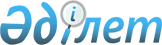 Об упразднении некоторых населенных пунктов Отрарского района Туркестанской областиСовместные решение Туркестанского областного маслихата от 11 сентября 2020 года № 52/538-VI и постановление акимата Туркестанской области от 3 декабря 2020 года № 243. Зарегистрированы Департаментом юстиции Туркестанской области 4 декабря 2020 года № 5929
      В соответствии с подпунктом 3) статьи 11 Закона Республики Казахстан от 8 декабря 1993 года "Об административно-территориальном устройстве Республики Казахстан", с учетом совместных предложений акимата и маслихата Отрарского района, акимат Туркестанской области ПОСТАНОВЛЯЕТ и Туркестанский областной маслихат РЕШИЛ:
      1. Упразднить села Аккум и Ешки кора Маякумского сельского округа Отрарского района Туркестанской области.
      2. Государственному учреждению "Аппарат акима Туркестанской области" в порядке, установленном законодательством Республики Казахстан, обеспечить:
      1) государственную регистрацию настоящего совместного постановления и решения в Республиканском государственном учреждении "Департамент юстиции Туркестанской области Министерства юстиции Республики Казахстан";
      2) размещение настоящего совместного постановления и решения на интернет-ресурсе акимата Туркестанской области после его официального опубликования.
      3. Настоящее совместное постановление и решение вводится в действие по истечении десяти календарных дней после дня его первого официального опубликования.
					© 2012. РГП на ПХВ «Институт законодательства и правовой информации Республики Казахстан» Министерства юстиции Республики Казахстан
				
      Аким Туркестанской области

У. Шукеев

      Председатель сессии Туркестанского

      областного маслихата

Р. Танирбергенов

      Секретарь Туркестанского

      областного маслихата

К. Балабиев

      Жетписбай А.Ш.

      Тургумбеков А.Е.

      Аманбаев Ж.Е.

      Калкаманов С.А.

      Мырзалиев М.И.

      Тажибаев У.К.

      Абдуллаев А.А.

      Тасыбаев А.Б.
